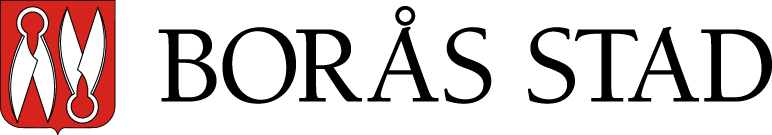 						Datum: 2018-10-23Gymnasie- och vuxenutbildningsförvaltningenKVALITETSRAPPORTläsåret2017/18InnehållSammandragInledningResultat - i kunskaperResultat gymnasieskolanResultat gymnasiesärskolanResultat vuxenutbildningenResultat – värdegrundResultat gymnasie- och vuxenutbildningen – skolklimatResultat gymnasiesärskolan och särskild utbildning för vuxna – skolklimatAnalys och fortsatt arbeteSystematiskt kvalitetsarbeteBedömning för lärande/formativa förhållningssättVärdegrundBarn- och elevhälsoarbeteNyanlända/modersmålDigital kompetensSammandragGymnasie- och vuxenutbildningsförvaltningens resultat både vad gäller kunskaper och värdegrund har legat på en stabil nivå i paritet med riket eller något över under flera års tid. Förvaltningen har, inom ramen för det systematiska kvalitetsarbetet, identifierat att det finns variationer mellan våra skolor men också inom skolor vad gäller andel elever med en yrkes- och högskoleförberedande examen, genomsnittlig betygspoäng samt andel elever med minst E i samtliga kurser. Inom ramen för det systematiska kvalitetsarbetet har förvaltningen identifierat några områden som kräver vidare analys och insatser i verksamheten. Det gäller framförallt analys av orsaker till att vissa kurser har en hög andel elever med F-betyg. Verksamheten behöver vidare fokusera på insatser som främjar det förebyggande elevhälsoarbetet och tidiga insatser och mindre på reaktiva insatser.Förvaltningens målbild gällande ”Det goda lärandet” är att alla elever ska lämna skolan med goda kunskaper och med förmåga att ta ansvar för sitt eget lärande, syftande till att varje elev blir antagningsbar och anställningsbar. Med utgångspunkt i målbilden ska förvaltningen arbeta vidare med att stödja och leda lärarna in i en alltmer digitaliserad lärmiljö, systematisk följa upp att inriktningen för undervisningen bygger på ett formativt förhållningssätt samt att verka för att skapa ökade förutsättningar för att elever ska ha inflytande över sina studier och sin lärmiljö.InledningSkollagens krav på systematiskt kvalitetsarbete innebär att huvudmän och skolenheter systematiskt och kontinuerligt ska följa upp verksamheten, analysera resultaten i förhållande till de nationella målen och utifrån det planera och utveckla utbildningen. I Gymnasie- och vuxenutbildningsförvaltningens utvecklingsplan 2016-2021 finns följande övergripande målsättning för samtliga verksamheter:”Alla elever ska nå så långt som möjligt i sin kunskapsutveckling”Denna kvalitetsrapport beskriver inledningsvis måluppfyllelsen och kvalitetsarbetet i Gymnasie- och vuxenutbildningsförvaltningen. Rapporten bygger på de kvalitetsbedömningar som respektive verksamhet genomfört. I rapporten redovisas förvaltningens resultat, utifrån lokal statistik. Samtliga uppgifter kommer att finnas tillgängliga för riksjämförelse i december 2018 då Skolverket publicerar sin statistik. Slutligen presenterar Gymnasie- och vuxenutbildningsförvaltningen en analys av de samlade resultaten kopplade till respektive utvecklingsområde i Bildningsstaden Borås Strategi:Systematiskt kvalitetsarbeteBedömning för lärande/formativa förhållningssättVärdegrundBarn- och elevhälsoarbeteNyanlända/modersmålDigital kompetensResultatpresentationen och analysen i denna rapport bygger på Skolverkets kvalitetsmodell vilken i de allmänna råden sätter ramen för det systematiska kvalitetsarbetet. Inom ramen för analysarbetet används SIQs modell för kundorienterad verksamhetsutveckling vilken belyser arbetssätt, tillämpning, resultat, utvärdering och förbättring. Resultat - i kunskaper2.1 Resultat gymnasieskolan I Gymnasie-och vuxenutbildningsnämndens utvecklingsplan 2016-2021 Bildningsstaden Borås finns följande mål för gymnasieskolan:Alla elever ska lämna gymnasieskolan med minst betyget E i samtliga kurser.Alla elever ska lämna gymnasieskolan med en högskoleförberedande- respektive yrkesexamen.Alla elever ska nå så långt som möjligt i sin kunskapsutveckling. Jämförelse med riket sker inom följande områden:Fullföljd gymnasieutbildning inom fyra år.Grundläggande behörighet till universitet och högskola.Genomsnittlig betygspoäng.Högskoleförberedande- respektive yrkesexamen.Examensbevis med minst godkänt betyg (E) i alla kurserÅrets avgångselever är den femte kullen som avslutar sin utbildning i GY11 och erhåller gymnasieexamen, antingen en yrkesexamen eller en högskoleförberedande examen. För en yrkesexamen ska eleven ha läst 2 500 poäng varav 2 250 ska vara godkända. Eleven ska ha godkänt i svenska 1, eller i svenska som andraspråk 1, engelska 5 och matematik 1. Ett krav är också att eleven har godkänt i 400 poäng av de programgemensamma ämnena och ett godkänt gymnasiearbete. För en högskoleförberedande examen ska eleven ha läst minst 2 500 poäng varav 2 250 poäng ska vara godkända. Eleven ska ha godkänt i svenska 1, 2 och 3 eller i svenska som andraspråk 1, 2 och 3, engelska 5 och 6 samt i matematik 1. Dessutom ska eleven ha ett godkänt gymnasiearbete. En elev som uppfyller kraven för gymnasieexamen får ett examensbevis. En elev som inte uppnår kraven för gymnasieexamen får ett studiebevis.Gymnasie- och vuxenutbildningsnämndens mål är att samtliga elever ska ha minst godkänt betyg (E) i alla kurser efter avslutad utbildning. Läsåret 2017/18 hade 76,5 procent (16/17 73,9 procent) av avgångseleverna ett examensbevis från ett fullständigt eller utökat program med minst godkänt betyg (E) i alla kurser. Jämfört med föregående år har resultatet förbättrats med ca. 2,5 % .  Källa: GVUF/Lokal statistikElever med en högskoleförberedande- respektive yrkesexamenAndelen elever som gick ut med en högskoleförberedande- respektive yrkesexamen i Borås Stads gymnasieskolor var 87 % (lokal statistik), vilket är en minskning jämfört med föregående år. Skolverkets nationella statistik (SIRIS) kommer i december 2018 och först då kan riksjämförelse göras.Källa: Skolverket/SIRIS, GVUF/Lokal statistikGenomsnittlig betygspoäng för elever med examen från nationellt programGenomsnittlig betygspoäng för elever med examen i Borås Stads gymnasieskolor är totalt 14,4 för de högskoleförberedande programmen och yrkesprogrammen. Jämfört med föregående år är resultatet något högre. Riksjämförelse kan göras i december 2018 då Skolverket presenterar sin statistik.  Källa: Skolverket/SIRIS, GVUF/Lokal statistikKälla: GVUF/Lokal statistikHögst betygssnitt på skolnivå har Bäckängsgymnasiet följt av Sven Eriksonsgymnasiet, Viskastrandsgymnasiet och Almåsgymnasiet. Bäckängsgymnasiet har enbart högskoleförberedande program. På Sven Eriksonsgymnasiet finns företrädesvis högskoleförberedande program men även ett yrkesprogram, Barn- och fritidsprogrammet. Förhållandet är det motsatta på Viskastrandsgymnasiet som har yrkesprogram men även ett högskoleförberedande program, Estetiska programmet med inriktningen estetik och media. Almåsgymnasiet har enbart yrkesprogram. Riksjämförelse kan göras i december 2018 då Skolverket presenterar sin statistik.  Källa: GVUF/Lokal statistikGenomsnittlig betygspoäng (GBP)för Barn- och fritidsprogrammet, som bedrivs på både Almåsgymnasiet och Sven Eriksonsgymnasiet, avser programmet som helhet. Det finns en skillnad mellan skolorna avseende GBP där GBP på Almåsgymnasiet är 13,9 och GBP på Sven Eriksonsgymnasiet är 12,9. GBP för Estetprogrammet, som bedrivs både på Bäckängsgymnasiet och Viskastrandsgymnasiet, avser programmet som helhet. Det finns en skillnad mellan skolorna avseende GBP där GBP på Viskastrandsgymnasiet är 14,1 och GBP på Bäckängsgymnasiet är 13,8. Riksjämförelse kan göras i december 2018 då Skolverket presenterar sin statistik.  Genomsnittlig betygspoäng för fristående gymnasieskolor i Borås Skolverkets statistik för läsåret 2017/18 kommer i december 2018.Behörighet till Högskola För högskolebehörighet ska eleven ha gymnasieexamen med godkänt betyg eller högre i minst 90 procent av den totala kurspoängen 2 500 poäng d.v.s. har minst 2 250 gymnasiepoäng med lägst betyget E. Elever som får examen från ett högskoleförberedande program har alltid grundläggande behörighet till högskolan. För elever på yrkesprogram finns möjligheten att läsa till kurser för att få grundläggande högskolebehörighet, då dessa inte längre automatiskt ingår i utbildningen. Sedan höstterminen 2013 kan alla nationella yrkesprogram ge grundläggande högskolebehörighet inom programmets ordinarie 2500 poäng. Andel elever på yrkesprogram med grundläggande behörighet till universitet och högskola uppgick till 33,5 % av totala andelen elever med avgångsbetyg (examensbevis eller studiebevis), vilket är något högre än föregående år.Källa: GVUF/Lokal statistikRedovisningen ovan avser andelen av samtliga elever med avgångsbetyg, antingen examensbevis eller studiebevis från ett yrkesprogram. Riksjämförelse avseende högskolebehörighet kan göras i december 2018 då Skolverket presenterar sin statistik.Fullföljd gymnasieutbildning inom 4 årStatistik för fullföljd utbildning i gymnasieskolan finns tillgänglig i december 2018 då Skolverket presenterar sin statistik.AvbrottStudieavgång, d.v.s. avbrott, innebär att eleven har slutat på ett nationellt program på gymnasieskolan i Borås och inte fortsatt sina studier på något annat program i kommunal gymnasieskola i Borås. Elever på skolorna som inte är folkbokförda i Borås kan dock vid avbrott fullfölja sina studier i hemkommunen. Andelen avbrott bland elever folkbokförda i Borås kommun ligger något under riket i övrigt, vilket är positivt.En framgångsfaktor i arbetet med att förebygga avbrott är förtroendefulla relationer mellan lärare och elever och att lärare arbetar tillsammans med att identifiera elevernas behov och stödja eleverna i deras studiesituation. Ett område som förvaltningens utvecklingsplan fokuserar särskilt på och som vi ser har gett goda resultat.  Källa: UBK/Lokal statistik, avgång 2018 per 20 juni.Källa: UBK/Lokal statistik (samtliga gymnasieelever), avgång 2018 per 20 juni.IntroduktionsprogramDet finns sammanlagt fem introduktionsprogram i gymnasieskolan. Dessa är preparandutbildning, individuellt alternativ, programinriktat individuellt program, språkintroduktion och yrkesintroduktion. I Gymnasie-och vuxenutbildningsnämndens utvecklingsplan 2016-2021 Bildningsstaden Borås finns följande mål för gymnasieskolan:Alla elever ska nå så långt som möjligt i sin kunskapsutveckling. Jämförelse sker inom följande områden:Genomsnittlig betygspoäng.Skolbakgrund/tid i Sverige.Källa: GVUF/Lokal statistik.Personella förutsättningar – GymnasieskolanKälla: Skolverket/Jämförelsetal2.2 Resultat gymnasiesärskolan I Gymnasie-och vuxenutbildningsnämndens utvecklingsplan 2016-2021 Bildningsstaden Borås finns följande mål för gymnasieskolan:Alla elever ska nå så långt som möjligt i sin kunskapsutveckling utifrån betyg och kommunikativ förmåga, samt få stöd att säkerställa övergången till arbetslivet.Alla elever ska slutföra gymnasiesärskolans nationella program med betyg i samtliga ämnen.Källa: Lokal statistik/AL, BE, VSAv de elever som läsåret 2017/2018 avslutade sina studier i gymnasiesärskolan hade samtliga elever ett slutbetyg eller ett samlat betygsdokument vilket är samma resultat som föregående år. Källa: Lokal statistik/AL, BE, VS, * AF - ArbetsförmedlingenFör varje avgångselev görs en individuell planering för fortsatt sysselsättning efter avslutade studier. 16 elever avslutade gymnasiesärskolans nationella program och 9 avslutade individuellt program, totalt 25 elever. Samtliga elever hade någon form av sysselsättning, vilket är något högre än föregående år. Personella förutsättningar – GymnasiesärskolanKälla: Skolverket/Jämförelsetal2.3 Resultat Vuxenutbildningen – i kunskaperI Gymnasie-och vuxenutbildningsnämndens utvecklingsplan 2016-2021 Bildningsstaden Borås finns följande mål för gymnasieskolan:Alla elever ska fullfölja sin studieplan utifrån personligt uppsatta mål. Alla elever ska nå så långt som möjligt i sin kunskapsutveckling. StudieplanDen övergripande måluppfyllelsen operationaliseras med hjälp av en indikator över hur stor andel av eleverna som bedöms fullfölja sin studieplan på ett tillfredsställande sätt.Källa: Lokal statistik/VUXMålvärdet för 2018 är satt till att 65 % av eleverna ska ha fullföljt sin studieplan utifrån personligt uppsatta mål. Utfallet för 2018 blev 63 % dvs. något lägre än det satta målvärdet.  Det är viktigt att framhålla att bland de 37 % som inte bedömts fullfölja planen finns olika typer av anledningar till att de avslutat sina studier. En av orsakerna kan vara att eleven fått ett arbete och därför valt att avsluta sina studier i förtid. Personella förutsättningar – VuxenutbildningenKälla: Skolverket/Jämförelsetal3. Resultat - värdegrund3.1 Resultat gymnasie- och vuxenutbildningen – värdegrund Skolklimatundersökningen (samtliga skolenheter exkl. sär GY/VUX - elever och elever VUX upphandling)Skolklimatundersökningen genomförs årligen och belyser 4 områden: Värdegrund, Undervisningens kvalitet, Inflytande och delaktighet och Rektor. Klimatundersökning genomförs av såväl elever som personal med en relativt hög svarsfrekvens där 73,2 % av eleverna besvarade enkäten. Inom områdena tar lärare och elever ställning till ett antal påståenden med en fyrgradig svarsskala: 1 Stämmer inte alls, 2 Stämmer ganska dåligt, 3 Stämmer ganska bra, 4 Stämmer helt och hållet.Resultatet på Skolklimatundersökningen har över tid legat stabilt runt 3 eller strax däröver vilket får anses som ett högt resultat. Särskilt högt ligger området Värdegrund där både elever och personal gör en hög skattning. Något lägre har man skattat områdena som omfattar Undervisningens kvalitet och Inflytande och delaktighet. Området rektor har skattats lägre av elever än lärare och ligger något lägre än föregående års resultat. Det finns en variation mellan elever och lärares svar framförallt gällande området rektor.Källa: Borås Stad/SkolklimatenkätKälla: Borås Stad/Skolklimatenkät3.2 Resultat SÄR GY/VUX – värdegrundSkolklimatundersökningen (samtliga skolenheter sär GY/VUX )Inför 2017 tog GVUF fram en för Gymnasiesärskolan anpassad enkät med rubrikerna: Kunskap och lärande, Delaktighet och inflytande, Bemötande och Trygghet och trivsel. Klimatundersökning genomförs av såväl elever som personal med en mycket hög svarsfrekvens där nästan 100% av eleverna besvarade enkäten. Inom områdena tar elever ställning till ett antal påståenden med en tregradig svarsskala: 1 Stämmer helt, 2 Stämmer delvis, 3 Stämmer inte alls.Källa: Borås Stad/SkolklimatenkätResultatet på Skolklimatundersökningen omfattande elever inom SÄR GY/VUX ligger mycket högt inom samtliga områden. Resultatet ligger på samma nivå som föregående läsår.  Analys och fortsatt arbeteUtgångspunkten för det systematiska kvalitetsarbetet i alla skolformer är Skolverkets allmänna råd om systematiskt kvalitetsarbete i enlighet med modellen nedan: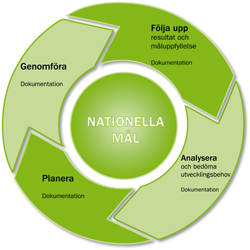 Gymnasie- och vuxenutbildningsförvaltningen redovisar i sin analys de samlade resultaten kopplade till respektive utvecklingsområde i Bildningsstaden Borås Strategi:Systematiskt kvalitetsarbeteBedömning för lärande/formativa förhållningssättVärdegrundBarn- och elevhälsoarbeteNyanlända/modersmålDigital kompetensModellen för analysen bygger på SIQs modell för kundorienterad verksamhetsutveckling och belyser arbetssätt, tillämpning, resultat, utvärdering och förbättring.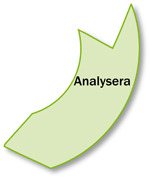 4.1 Systematiskt kvalitetsarbeteValda arbetssättSamtliga verksamheter har tagit fram och implementerat en utvecklingsplan kopplad till den förvaltningsövergripande Bildningsstaden Borås. I verksamheternas utvecklingsplaner finns prioriterade utvecklingsområden definierade samt hur man avser att arbeta med dessa inom ramen för det systematiska kvalitetsarbetet. Skolenheternas utvecklingsområden och insatser kopplade till dessa följs upp på skolnivå och förs in i det för förvaltningen gemensamma kvalitetsarbetet. Förvaltningens system för det systematiska kvalitetsarbetet bygger på s.k. kvalitetsbedömningar (en gemensam mall är framtagen) vilka genomförs på respektive skolenhet. Skolenheternas kvalitetsbedömningar följs upp av respektive verksamhetschef som i sin tur gör en kvalitetsbedömning för hela verksamheten. Verksamhetschefernas kvalitetsbedömningar ligger till grund för denna rapport.Under läsåret 2017/18 har fokus för det gemensamma kvalitetsarbetet legat på att öka vår förmåga att analysera resultat i syfte att öka träffsäkerheten i de insatser som genomförs för att höja måluppfyllelsen. Exempelvis har flera skolor arbetat med att ta fram nya arbetssätt och metoder  för analysarbetet i syfte att ta fram åtgärder för förbättringsarbetet. Förvaltningsgemensamma och skolspecifika enkäter genomförs för att följa upp elevers upplevelse av undervisningens kvalitet. Resultaten på enkäter analyseras och följs upp på skolenhets-, verksamhets- och förvaltningsnivå.Vuxenutbildningen och Björkängsgymnasiet har genomfört ett arbete med att ta fram mätmodeller i syfte att säkerställa/mäta progressionen i elevers lärande även då de inte når hela vägen fram till ett betyg.TillämpningKvalitetsarbetet är en systematisk och integrerade del av det dagliga arbetet på varje skolenhet. Det finns ett system, vilket beskrivs ovan, för att rapportera vidare till nästa nivå samt ett system för att återkoppla resultaten till lärarna för vidare analys och åtgärder i förbättringsarbetet. ResultatGymnasie- och vuxenutbildningsförvaltningens resultat både vad gäller kunskaper och värdegrund har legat på en stabil nivå i paritet med riket eller något över under flera års tid. Det finns exempelvis en tydlig positiv trend över tid gällande elevernas genomsnittliga betygspoäng. Förvaltningen har, inom ramen för det systematiska kvalitetsarbetet, identifierat att det finns variationer mellan våra skolor men också inom skolor vad gäller andel elever med en yrkes- och högskoleförberedande examen, genomsnittlig betygspoäng samt andel elever med minst E i samtliga kurser. Det finns några kurser som utmärker sig gällande andel elever med F-betyg. Borås resultat är jämförbart med övriga riket på så sätt att det är en nationell trend att just dessa kurser har en hög andel elever med F-betyg.Inom områden som verksamheterna arbetat fokuserat med över tid har resultaten ökat markant t.ex. gällande andel elever med minst E i samtliga kurser. En framgångsfaktor som är genomgående i förbättringsarbetet är att en gedigen analys av orsakerna till resultaten genomförts samt att alla nivåer på skolan varit involverade i analys- och förbättringsarbetet.  UtvärderingGymnasie- och vuxenutbildningsförvaltningen har över en längre tid arbetat fram en framgångsrik modell för det systematiska kvalitetsarbetet på förvaltningsnivå med förgrening ned på verksamhets- och enhetsnivå. Modellen som används är kvalitetsbedömningen vilken är känd av alla och har en tydlig koppling till den gemensamma utvecklingsplanen. I arbetet med att genomföra kvalitetsbedömningen är både lärare och skolledning delaktiga vilket har visat sig vara framgångsrikt i förbättringsarbetet. Kvalitetsbedömningarna ligger till grund för förvaltningens analys och leder fram till verksamhetsspecifika eller vid behov förvaltningsövergripande förbättringsåtgärder. Förvaltningens ledningsgrupp analyserar och följer tillsammans upp de samlade resultaten och anger riktningen för gemensamma åtgärder i form av professionsutvecklande insatser, förstärkt stöd till verksamheten i förbättringsarbetet eller annat som är kopplat till verksamhetens kvalitetsarbete.Inom ramen för det systematiska kvalitetsarbetet har förvaltningen identifierat behov av att djupare analysera orsaker till att enskilda kurser uppvisar sämre resultat än andra i syfte att stödja verksamheten i det fortsatta förbättringsarbetet.Verksamheternas insatser följs upp på verksamhetsnivå och omsätts till lärande och förbättringar samt förs vidare in i förvaltningens gemensamma kvalitetsarbete.Förslag på förbättringGymnasie- och vuxenutbildningsförvaltningen kommer fortsatt att arbeta vidare med att öka träffsäkerheten i de analyser som genomförs på samtliga nivåer. Inom ramen för arbetet ska förvaltningen arbeta vidare med de modeller och verktyg som stödjer analysarbetet exempelvis pröva ut en ny modell för kvalitetsdialoger utifrån verksamhets-, medarbetar-, ekonomi- och elevperspektiv. Det handlar också om att på alla nivåer i förvaltningen analysera betygsvariationer inom kurser samt analysera samband mellan insatser och effekter på våra resultat.4.2 Bedömning för lärande/formativa förhållningssättValda arbetssättGrunden för Gymnasie- och vuxenutbildningsförvaltningens arbete med ”Det goda lärandet” är att fokus ska ligga på höga förväntningar på såväl lärare som elever. Vad gäller lärarnas arbete handlar det ytterst om förmågan att bygga goda relationer med eleverna, att pedagogiskt och didaktiskt möta elevernas behov samt förmågan att utmana och stödja eleverna i deras lärande. Resultatet av ”Det goda lärandet” ska vara att alla elever lämnar skolan med goda kunskaper och med förmåga att ta ansvar för sitt eget lärande.En av utgångspunkten för ”Det goda lärandet” är att lärare har ett formativt perspektiv på lärande. Det förutsätter att även läraren ingår i ett professionellt kollegialt lärande där de samarbetar med varandra om undervisningens möjligheter och utmaningar. På förvaltningsnivå erbjuds varje läsår en introduktionsutbildning för nyanställda lärare där fokus ligger på formativa förhållningssätt. Förvaltningens verksamheter har valt olika modeller för att tillse att alla lärare omfattas av ett professionellt kollegialt lärande, gemensamt för alla är dock att förstelärare används i arbetet med att planera, följa upp och analysera undervisningens resultat samt stödja i förbättringsarbetet. Exempel på modeller för professionsutveckling är Learing Study, Läslyftet, Matematiklyftet, systemteoretisk kompetensutveckling, BFL för nyanställda yrkeslärare och Cooperative Learning. Gymnasiesärskolan har under läsåret arbetat vidare med att ta fram modeller för att bättre möta och utmana varje enskild elev i dennes lärande.TillämpningVi ser att formativa perspektiv på lärande är synligt i alla våra verksamheter men att det varierar mellan lärare gällande tillämpning och förståelse för hur ett sådant perspektiv på lärande kan påverka progressionen i elevens lärande. ResultatGymnasie- och vuxenutbildningsförvaltningens målbild är att samtliga verksamheter ska kännetecknas av ett professionellt pedagogiskt klimat där elevens lärande och resultat står i fokus, där eleven äger sin egen lärprocess och där all undervisning tar sin utgångspunkt i formativa perspektiv på lärande. Förvaltningens resultat är med utgångspunkt i målbilden varierande. Områden som berör lärarens relation till eleverna, vilket får anses vara en grundförutsättning för elevens lärande, uppvisar i Skolklimatundersökningen höga och stabila resultat över tid. Elever upplever generellt att de känner sig trygga i skolan och att de har en god relation till sina lärare. Gällande områden som berör inflytande och delaktighet samt undervisningens kvalitet uppvisas ett lägre resultat. Generellt upplever en betydande andel elever att deras inflytande över undervisningen är för låg, att de inte alltid förstår lärandemålen eller får ett tillräckligt stöd för att utvecklas i sitt lärande. En slutsats utifrån resultaten ovan är att elever har stabila grundförutsättningar för att lyckas i skolan då de i hög grad trivs och känner sig trygga. Resultat i form av betyg skulle dock sannolikt öka och färre elever göra avbrott i sina studier om de dessutom i högre grad upplevde att de hade inflytande över undervisningen, hade större förståelse för lärandemålen och fick mer stöd av läraren. Det är sannolikt så att det finns ett samband mellan kurser med låga resultat och elevers förståelse av lärandemål. UtvärderingInom ramen för det systematiska kvalitetsarbetet har förvaltningen identifierat behov av att djupare analysera orsaker till att elever uppger att de har litet inflytande över undervisningens innehåll och utformning och på vilket sätt detta kan påverka enskilda kursers resultat negativt. Under föregående läsår genomfördes flera aktiviteter och åtgärder i syfte att ytterligare kartlägga orsaker till låga resultat samt ta reda på bakomliggande orsaker till att elever upplever en låg grad av inflytande över undervisningen. Exempelvis genomfördes på skolnivå analyser av betygsresultat i samtliga kurser i engelska, matematik och svenska i syfte att säkerställa en likvärdig bedömning. Inom ramen för Unga kommunutvecklare genomfördes en undersökning där elever i gymnasieskolan fick svara på en enkät gällande deras upplevelse av inflytande och delaktighet. Resultaten av undersökningen kommer att användas som en del i det fortsatta förbättringsarbetet.Verksamheternas egna insatser följs upp på verksamhetsnivå och omsätts till lärande och förbättringar samt förs vidare in i förvaltningens gemensamma kvalitetsarbete.Förslag på förbättringGymnasie- och vuxenutbildningsförvaltningen kommer fortsatt att arbeta vidare med att säkerställa lärares bedömningskompetens. Det sker exempelvis genom analyser av betygsresultat som återkopplas till verksamheten via förvaltningens ledningsgrupp. På verksamhetsnivå har förstelärarna en viktig roll i arbetet med gemensamma analyser, samplanering av kurser, auskultationer och framtagande av modeller för elevers delaktighet och inflytande. 4.3 VärdegrundValda arbetssättGrunden för Gymnasie- och vuxenutbildningsförvaltningens arbete med värdegrund är att den i sin helhet omfattar hur vi utövar arbetet med inkludering och likvärdighet, demokrati och likabehandling, för jämställdhet och mot diskriminering, trakasserier, främlingsfientlighet och rasism. Det handlar om att i varje verksamhet skapa en kultur som genomsyras av ett hälsofrämjande arbete vilket har som syfte att skapa trygghet och studiero. Alla som arbetar i våra verksamheter ska vara med och bidra till att skapa de bästa förutsättningar för eleven att lyckas i sin kunskapsutveckling.Förvaltningens utvecklingsplan pekar ut riktningen för värdegrundsarbetet i form av målbild och önskvärt förlopp i arbetet. Varje verksamhet utarbetar med utgångspunkt i den gemensamma utvecklingsplanen en egen plan för värdegrundsarbetet. Exempel på insatser i det främjande arbetet är att utveckla Elevhälsans funktion i det hälsofrämjande arbetet, fokus på att främja närvaro och följa upp orsaker till frånvaro och i förlängningen avhopp samt professionellt kollegialt lärande gällande lärarens ledarroll.TillämpningUtifrån resultat i Skolklimatenkäten, vilket visar höga resultat inom samtliga områden som mäter trivsel och trygghet, kan vi utläsa att värdegrundsarbetet genomsyrar våra verksamheter på alla nivåer.ResultatResultaten från Skolklimatundersökningen 2018 visar, inom samtliga verksamheter, att en majoritet av eleverna känner sig trygga och respekterade i skolan både av lärare och kamrater. Det är ett resultat som legat på samma höga nivå under flera års tid. Resultaten visar dock på en viss variation mellan verksamheterna och inom områden vilket kräver vidare analyser och insatser t.ex. inom områdena rektor/elever samt undervisningens kvalitet. UtvärderingVerksamheten som helhet kan betecknas som trygg och stödjande utifrån de resultat som Klimatundersökningen visar. Det finns en variation mellan skolenheterna inom samtliga områden där flera skolenheter kommit längre i sitt arbete än andra och på så sätt kan fungera som ett stöd till andra enheter som inte kommit lika långt i sitt arbete. Det gäller framförallt i arbetet med att ta fram rutiner och stödmaterial för kartläggningar men också i arbetet med att organisera forum för inflytande.Verksamheternas insatser följs upp på verksamhetsnivå och omsätts till lärande och förbättringar samt förs vidare in i förvaltningens gemensamma kvalitetsarbete.Förslag på förbättringInom samtliga områden finns det, trots höga resultat, anledning för skolenheterna att göra ytterligare förbättringar för att genom olika insatser öka graden av trygghet, studiero och inflytande. Det handlar då i hög grad om att bibehålla, sprida och förstärka det arbete som redan idag fungerar väl samt tillse att det som framkommer i utvärderingar följs upp och omsätts till lärande och förbättringar. Exempel på insatser som kommer att genomföras på förvaltningsnivån är analyser av de samlade resultaten i Skolklimatundersökningen i syfte att identifiera gemensamma förbättringsområden och behov av insatser. På verksamhetsnivå sker analyser av Skolklimatundersökningen kopplat till program-, och klassnivå. Exempel på insatser är kartläggningar av elevers upplevelse av delaktighet och inflytande över sina studier och sin lärmiljö.4.4 Barn- och elevhälsoarbeteValda arbetssättUtgångspunkten för elevhälsoarbetet är att skolan ska tillse att eleverna har en bra miljö för sin kunskapsutveckling och personliga utveckling. Elevhälsans roll är främst att verka förebyggande och hälsofrämjande. Det innebär att elevhälsan ska bidra till och stödja lärarna i arbetet med att skapa miljöer som främjar elevernas lärande, utveckling och hälsa. Under läsåret 2017/18 har fokus legat på att utveckla det hälsofrämjande arbetet inom verksamheterna. Det har t.ex. handlat om att utarbeta nya arbetsstrukturer och rutiner för tidiga insatser och stödja lärarna i arbetet med extra anpassningar. TillämpningVi kan utläsa i de kvalitetsbedömningar som genomförts att det hälsofrämjande perspektivet  är väl känt och förankrat i verksamheterna. Det finns en viss variation mellan och inom verksamheterna i hur hög grad Elevhälsans professioner lägger mycket eller lite tid på reaktiva insatser. ResultatI kvalitetsbedömningarna lyfter verksamhetscheferna att det finns ett målinriktat arbete med att utveckla elevhälsoarbetet. Det handlar t.ex. om att höja den generella kompetensen hos alla lärare kring extra anpassningar, att förstärka arbetet med rutiner för tidig upptäckt och tidiga insatser samt att växla över Elevhälsans arbete från reaktiva insatser till ett mer förebyggande och främjande arbete.Verksamhetscheferna uppger att det finns svårigheter med att rekrytera personal till Elevhälsan samt att stabiliteten i teamet blir lidande då omsättningen på personal är relativt hög. Det leder till att utvecklingen av Elevhälsans arbete riskerar att stanna upp.UtvärderingDet finns en variation mellan verksamheterna inom samtliga områden där flera skolenheter kommit längre i sitt arbete än andra och på så sätt kan fungera som ett stöd till andra enheter som inte kommit lika långt i sitt arbete. Verksamhetscheferna uppger i sina kvalitetsbedömningar att det finns ett fortsatt behov av att fokusera mer på de främjande insatserna och därmed arbeta mindre reaktivt.Verksamheternas insatser följs upp på verksamhetsnivå och omsätts till lärande och förbättringar samt förs vidare in i förvaltningens gemensamma kvalitetsarbete.Förslag på förbättringGymnasie- och vuxenutbildningsförvaltningen kommer fortsatt att arbeta vidare med att säkerställa tillgången till kompetens inom Elevhälsan. Det sker t.ex. genom insatser som är definierade i förvaltningens strategiska kompetensplan och kompetensutbildningsinsatser för Elevhälsans personal. På verksamhetsnivå kommer insatser att göras för att stärka Elevhälsans främjande och förebyggande insatser t.ex. genom att öka den generella kompetensen hos all pedagogisk personal kring anpassningar i undervisningen och särskilt stöd.4.5 Nyanlända/modersmålValda arbetssättUtgångspunkten för gymnasie-och vuxenutbildningsförvaltningens organisation är att samtliga gymnasieskolor ska erbjuda utbildning inom ramen för Språkintroduktion. Inför läsåret 2016/17 genomfördes därför en förändring av organisationen. Dåvarande Tullengymnasiet fick ansvaret för att i ett första skede ta emot nyanlända elever, kartlägga deras kunskaper och undervisa de elever med mycket kort eller ingen skolbakgrund. Almås- och Viskastrandsgymnasiet fick ansvaret för undervisningen av de elever som siktade mot behörighet till ett yrkesprogram. Bäckängs- och Sven Eriksonsgymnasiet fick ansvaret för undervisningen av de elever som siktade mot behörighet till ett högskoleförberedande program. Vuxenutbildningen ansvarar som tidigare för de elever som omfattas av SFI.Den stora tillströmningen av elever till Språkintroduktion och SFI har ställt stora krav på organisationen dels vad gäller mottagande av elever men också i arbetet med att utveckla kvaliteten i undervisningen. Under läsåret 2017/18 har flera insatser genomförts i syfte att möta behoven i verksamheten. Det har t.ex. handlat om kompetenshöjande insatser kopplat till språk- och kunskapsutvecklande arbetssätt. För att skapa bättre förutsättningar för elever på SFI och öka genomströmningshastigheten, har man arbetat med att skapa möjlighet till att kombinera sina studier i svenska med annan utbildning.  Under läsåret 2017/18 har förvaltningen organiserat nätverksmöten för ansvariga för Språkintroduktionen (skolledare, samordnare, SYV och lärare) Syftet har varit att skapa en sammanhållen och likvärdig organisation för Språkintroduktionen och skapa förutsättningar för erfarenhetsutbyte. TillämpningVi kan utläsa i de kvalitetsbedömningar som genomförts att de arbetssätt som valts för organiseringen av Språkintroduktion och SFI är systematiserade och integrerade i verksamheterna vilket har ökat likvärdigheten i utbildningen.ResultatGymnasie- och vuxenutbildningsförvaltningens mål är att alla elever ska nå så långt som möjligt i sin kunskapsutveckling. Det innebär att alla elever ska ges förutsättningar att lämna skolan med goda kunskaper syftande till att de blir antagningsbara och anställningsbara.Under läsåret 2017/18 har fokus legat på att organisera och utveckla Språkintroduktion och SFI på ett sådant sätt att genomströmningshastigheten ökar. Detta för att elever så snart som möjligt ska komma vidare i sin utbildning eller till ett arbete. Som ett led i detta arbete har förvaltningen skapat bättre förutsättningar för att nyanlända elever ska kunna läsa alla grundskoleämnen samt att elever ska kunna kombinera SFI med andra studier. Många elever har kort eller ingen skolbakgrund med sig då de kommer till Sverige. För dessa elever har Björkängsgymnasiet organiserat mottagandet och skapat en organisation för att möta elever på en individuell nivå. För de elever som har en utbildning med sig när de kommer till Sverige har verksamheterna tagit fram olika modeller för validering och prövning. Utöver lärare som undervisar har man i verksamheterna insatser med språkstödjare, vilka finns med i undervisningen som ett stöd.I de utvärderingar som genomförts av Språkintroduktion framkommer att det finns svårigheter med att mäta elevers progression i lärandet då eleven inte når hela vägen fram till ett betyg. En modell har arbetats fram under läsåret för att stegvis följa upp elevens lärande på vägen fram till ett betyg.De elever som har en skolbakgrund med sig då de kommer till Sverige har ofta en snabb progression i sitt lärande och går tidigt vidare i sina studier till ett nationellt gymnasieprogram, eftergymnasiala studier eller vidare till ett arbete. För de elever som har ingen eller kort skolbakgrund tar det längre tid och dessa elever behöver en fortsatt planering för vidare studier inom Vuxenutbildningen då de fyller 20 år. Vi kan se att det för just dessa elever finns stora utmaningar i att planera för fortsatta studier så att elevens lärande inte stannar upp. Förvaltningen har därför tillsatt en arbetsgrupp vars uppgift är att se över och på ett bättre sätt individanpassa studievägen för nyanlända elever.UtvärderingVerksamheten som helhet kan betecknas som väl rustad att organisera för Språkintroduktion och SFI. Det finns idag en större generell kompetens i alla verksamheter gällande att undervisa nyanlända elever vilket kommer sig av att fler lärare undervisar dessa elever samt att förvaltningen genomfört riktade kompetensinsatser. Tätare uppföljningar och framtagande av en ny modell för att mäta progressionen i elevens lärande har ökat kvaliteten i undervisningen. Verksamhetscheferna uppger i kvalitetsbedömningarna att man fortsatt ser utmaningar och svårigheter i att rekrytera behörig personal, framförallt lärare med kompetens inom svenska som andraspråk och spetskompetens inom Elevhälsan. Verksamheternas insatser följs upp på verksamhetsnivå och omsätts till lärande och förbättringar samt förs vidare in i förvaltningens gemensamma kvalitetsarbete.Förslag på förbättringGymnasie- och vuxenutbildningsförvaltningen kommer fortsatt att arbeta vidare med att säkerställa tillgången till kompetens exempelvis i svenska som andraspråk. Det sker t.ex. genom insatser som är definierade i förvaltningens strategiska kompetensplan och gemensamma kompetensutbildningsinsatser. På verksamhetsnivå ska fokus ligga på att säkra rutiner för uppföljning av nyanlända elevers lärande och utveckling av kvalitén i undervisningen syftande till att öka andelen elever som får behörighet till ett nationellt program, kan gå vidare med eftergymnasiala studier eller vidare till ett arbete.4.6 Digital kompetensValda arbetssättGymnasie- och vuxenutbildningsförvaltningens mål är att alla elever ska nå så långt som möjligt i sin kunskapsutveckling. Det omfattar också elevens digitala kompetens, en kompetens som förbereder eleven för ett framtida lärande och framtida yrke. Förvaltningens utvecklingsplan uttrycker en tydlig förväntan på lärarna om att all undervisning ska ha en tydlig koppling till den digitala kompetensen. Verksamhetscheferna och rektorerna har inom ramen för sitt uppdrag ansvaret att leda och styra skolan in i en digital lärmiljö. Arbetet följs upp inom ramen för det systematiska kvalitetsarbetet.Under läsåret 2017/18 har Gymnasie- och vuxenutbildningsförvaltningen arbetat vidare med de sedan tidigare framtagna modellerna för nätverk mellan skolor, implementering av nya skrivelser i de nationella styrdokumenten och utveckling av den digitala lärmiljön. Utgångspunkten för den digitala lärmiljön är att den ska stödja eleven i dennes lärande. Inom Gymnasiesärskolan har man t.ex. arbetat med den digitala lärmiljön kopplat till verksamhetens utvecklingsmål att stödja och utveckla elevens kommunikativa förmåga. TillämpningVi kan utläsa i de kvalitetsbedömningar som genomförts att alla elever har tillgång till digitala verktyg och att en betydande del av undervisningen sker i en digital lärmiljö. Det finns envariation mellan verksamheter men också inom skolenheter i hur hög grad de digitala verktygens potential används fullt ut. Det hänger samman med enskilda lärares kompetens men också med styrningen och ledningen av digitaliseringen.ResultatGymnasie- och vuxenutbildningsförvaltningens mål är att alla elever ska nå så långt som möjligt i sin kunskapsutveckling. Det innebär att alla elever ska ges förutsättningar att lämna skolan med goda kunskaper. En väl genomtänkt digital lärmiljö kan verka som ett stöd för eleven att nå så långt som möjligt i sin kunskapsutveckling.I de kvalitetsbedömningar som genomförts framkommer att digitala verktyg är en naturlig del av undervisningen och att den tekniska kompetensen hos såväl elever som lärare generellt är hög. Vad gäller lärares förmåga att pedagogiskt möta framtidens lärande i form av digital kompetens finns en variation mellan och inom verksamheterna. UtvärderingVerksamheten som helhet kan betecknas som väl rustad vad gäller tillgången till digitala verktyg och teknisk kompetens. Det finns dessutom goda förutsättningar för lärare att i ett professionellt kollegialt lärande utveckla sin pedagogiska förmåga kopplat till den digitala kompetensen.Vid en närmare analys av de samlade resultaten (betyg, elevers upplevelse av hur stödstrukturer fungerar i skolan och lokala uppföljningar) framkommer att de digitala verktygens potential inte används fullt ut. Det påverkar sannolikt måluppfyllelsen för framförallt de elever som är i behov av en anpassad lärmiljö.Verksamheternas insatser följs upp på verksamhetsnivå och omsätts till lärande och förbättringar samt förs vidare in i förvaltningens gemensamma kvalitetsarbete.Förslag på förbättringGymnasie- och vuxenutbildningsförvaltningen kommer fortsatt att arbeta vidare med att säkerställa den digitala kompetensen hos lärare. Det sker t.ex. genom kompetensutvecklande insatser och tydligare styrning och ledning med utgångspunkt i de nya skrivelserna i nationella styrdokument. På verksamhetsnivå ska insatser göras för att utveckla den digitala lärmiljön med särskilt fokus på hur digitala verktyg kan stödja elevers lärande syftande till att höja våra resultat. Sammanfattning av övergripande åtgärder och slutsatserGymnasie- och vuxenutbildningsförvaltningens resultat både vad gäller kunskaper och värdegrund har legat på en stabil nivå i paritet med riket eller något över under flera års tid. Förvaltningen har, inom ramen för det systematiska kvalitetsarbetet, identifierat att det finns variationer mellan våra skolor men också inom skolor vad gäller andel elever med en yrkes- och högskoleförberedande examen, genomsnittlig betygspoäng samt andel elever med minst E i samtliga kurser. Inom ramen för det systematiska kvalitetsarbetet och med koppling till den förvaltningsövergripande utvecklingsplanen Bildningsstaden Borås har förvaltningen identifierat några övergripande förbättringsområden. Dessa är föremål för fortsatta åtgärder och insatser, vilka är beskrivna under respektive utvecklingsområde:Träffsäkerheten i analysarbetet.Elevers upplevelse av delaktighet och inflytande. Främjande och förebyggande elevhälsoarbete.Digitala lärmiljöer.Examensbevis med minst E i alla kurser – andel i %2016-172017-18Almås7973Bäckäng8190Sven Erikson65 inkl. IB78 inkl. IBViskastrand6765TOTALT73,9 inkl. IB76,5 inkl. IBElever med en högskoleförberedande- respektive yrkesexamen – andel i %2016-172017-18Almås87,684Bäckäng93,691Sven Erikson79,582Viskastrand9590TOTALT93,2 (SIRIS 91,7)87Genomsnittlig betygspoäng (GBP) för elever med examen, totalt.Borås 2016-17(SIRIS)Borås 2017-18(lokal statistik)Högskoleförberedande program14,715,1Yrkesprogram13,713,7TOTALT14,3 (14,3)14,4Genomsnittlig betygspoäng (GBP) för elever med examen, skolvisBorås 2016-17(SIRIS)Borås 2017-18(lokal statistik)Almås1413,9Bäckäng14,915Sven Erikson14,214,7Viskastrand13,514,4TOTALT14,314,4Genomsnittlig betygspoäng (GBP) för elever med examen - programvisPoängsnitt 16-17Poängsnitt 17-18Barn- och fritidsprogrammet13,2913,3Bygg- och anläggningsprogrammet13,914,32Ekonomiprogrammet13,713,70El- och energiprogrammet12,4912,64Estetiska programmet14,5613,81Fordons- och transportprogrammet13,5914,09Handels- och administrationsprogrammet13,2412,77Hantverksprogrammet14,5414,80Hotell- och turismprogrammet13,8113,86Humanistiska programmet15,3415,09Industritekniska programmet13,0413,58Naturvetenskapsprogrammet15,4815,7Restaurang- och livsmedelsprogrammet14,414,43Samhällsvetenskapsprogrammet14,5115,1Spetsutbildning Entreprenörsprogrammet14,1016,62Teknikprogrammet14,3914,63VVS- och fastighetsprogrammet13,6413,36Vård- och omsorgsprogrammet13,8413,66TOTALT14,314,30International Baccalaureate16,315,42 Högskolebehörighet på yrkesprogram, andel i % av alla elever med avgångsbetyg2016/172017/18 AL42,439,6SE (Barn- och fritidsprogrammet)3030VS24,831TOTALT31,633,5Studieavbrott (inkl. Introduktionsprogram)- andel i % Åk 1Åk 2Åk 3TotaltLäsår 2017/18 (endast elever folkbokförda i Borås Stad)9737Studieavbrott - andel i % per skola AlmåsBäckängSven EriksonViskastrandTotaltLäsår 2017/18 (Totalt antal elever)7,42,13,56,24,3Alla elever på Introduktionsprogrammen går efter 1 års studier vidare till ett nationellt program, fortsatta studier, arbete eller annan sysselsättning2016/17andel i %2017/18andel i %Björkängsgymnasiet94822017(2016 inom parentes)Lärare med lärarleg. och behörighet i ämnet, Borås – andel i %Lärare med lärarleg. och behörighet i ämnet, samtl. kom. – andel i %Gymnasieskola91,3 (81) 83,9 (83) Betyg efter avslutad utbildning 2017-18, antal och andel eleverAlmås nationella program, antal/andel i %Bergslena A nationella program, antal/andel i %Viskastrand nationella program, antal/andel i %Slutbetyg5 (100 %)5 (100 %)5 (100%)Samlat betygsdokument000Saknar betyg000Totalt antal elever som avslutat sin utbildning i Gy-sär565Elev omvänt integrerad betyg ges av Tullengymnasiet alt. annan kommun-  1-Arbete/sysselsättning efter avslutad utbildning i Gy-sär 2017-18, antal och andel eleverAL nationella program, antal/andel i %BE A nationella program, antal/andel i %VS nationella program, antal/andel i %Hulta Ängar Individuellt program antal/andel i %Almås Individuellt program antal/andel i %Anställning med lönebidrag2 (40%)02 (40 %)00Arbetspraktik00000Fortsatt utbildning00000Daglig verksamhet3 (60%)5 (100 %)3 (60 %)4 (100 %)5 (100 %)Avflyttad till annan ort med fortsatt studiegång00000Elever i uppföljning sysselsättning ej klar00000Totalt antal elever som avslutat sin utbildning i Gy-sär5 55452017(2016 inom parentes)Lärare med ped. högskoleex, Borås – andel i %Lärare med ped. högskoleex, samtl. kom. – andel i %Gymnasiesärskola83,3 (78) 85,8 (84) IndikatorMålvärde 2018Utfall 2018Målvärde 2025Alla elever ska fullfölja sin studieplan utifrån personligt uppsatta mål.65 %63 %75 %2017(2016 inom parentes)Lärare med ped. högskoleex, Borås – andel i %Lärare med ped. högskoleex, samtl. kom. – andel i %Komvux (grundläggande och gymnasial)87 (89,4) 82,5 (86)Särskild utbildning för vuxna100 (100)89,1 (86,9)Svenska för invandrare79,4 (84,9)73,4 (72,2) GenomsnittVärdegrund, Undervisningens innehåll och kvalitet, Inflytande och delaktighet, Rektor(läsåret 16/17 inom parentes)Lärare3,1 (3,2)Elever3 (3)Totalt3 (3,1)OmrådeElever(läsåret 16/17 inom parentes)Lärare(läsåret 16/17 inom parentes)Värdegrund3,4 (3,4)3,2 (3,4)Undervisningens kvalitet2,7 (3)3,2 (3,2)Inflytande och delaktighet3 (3)3,1 (3,1)Rektor2,7 (2,6)3,1 (3,2)OmrådeElever(läsåret 16/17 inom parentes)Kunskap och lärande2,5 (2,5)Delaktighet och inflytande2,8 (2,8)Bemötande2,8 (2,8)Trygghet och trivsel2,7 (2,7)Totalt2,7 (2,7)